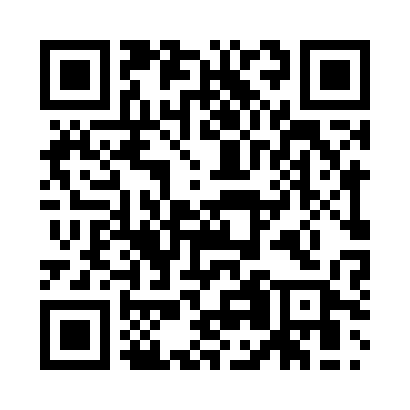 Prayer times for Tunschutz, GermanyWed 1 May 2024 - Fri 31 May 2024High Latitude Method: Angle Based RulePrayer Calculation Method: Muslim World LeagueAsar Calculation Method: ShafiPrayer times provided by https://www.salahtimes.comDateDayFajrSunriseDhuhrAsrMaghribIsha1Wed3:195:451:105:128:3510:512Thu3:165:441:105:138:3710:543Fri3:125:421:105:148:3810:574Sat3:095:401:095:148:4011:005Sun3:055:381:095:158:4111:036Mon3:025:361:095:158:4311:067Tue2:585:351:095:168:4411:098Wed2:555:331:095:178:4611:129Thu2:545:311:095:178:4811:1610Fri2:545:301:095:188:4911:1711Sat2:535:281:095:188:5111:1712Sun2:525:271:095:198:5211:1813Mon2:525:251:095:208:5411:1914Tue2:515:241:095:208:5511:1915Wed2:515:221:095:218:5711:2016Thu2:505:211:095:218:5811:2017Fri2:495:191:095:228:5911:2118Sat2:495:181:095:229:0111:2219Sun2:485:171:095:239:0211:2220Mon2:485:161:095:249:0411:2321Tue2:475:141:095:249:0511:2422Wed2:475:131:095:259:0611:2423Thu2:475:121:095:259:0811:2524Fri2:465:111:105:269:0911:2525Sat2:465:101:105:269:1011:2626Sun2:465:091:105:279:1111:2727Mon2:455:081:105:279:1311:2728Tue2:455:071:105:289:1411:2829Wed2:455:061:105:289:1511:2830Thu2:445:051:105:299:1611:2931Fri2:445:041:105:299:1711:30